Helping Mothers Survive: 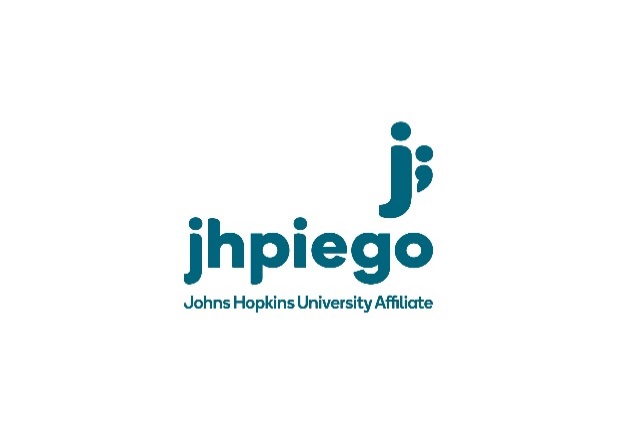 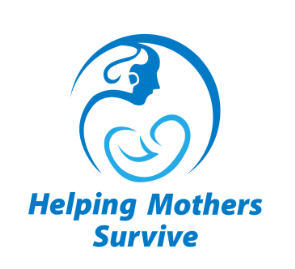 Bleeding after Birth CompleteTraining and Mentoring Preparation ChecklistLocation _____________________ #Participants ____________ Date__________List of HMS Documents for Facility-based TrainingAfter training is complete, please share your training day information from your sign in sheet on the HMS website at www.helpingmotherssurvive.org. TASKDUE DATECOMPLETEDLogisticsArrange and meet with facility head and confirm dates for training Ensure all labor ward staff participants have been invitedEnsure your transportation to training site is arranged (if needed)Week before training: Ensure that the necessary training materials are ready to take with you. Use the checklist below to pack documents and supplies.Week before training: Ensure that the necessary training materials are ready to take with you. Use the checklist below to pack documents and supplies.Week before training: Ensure that the necessary training materials are ready to take with you. Use the checklist below to pack documents and supplies.Ensure:1 MamaNatalie and facilitator for every 6 participants for AMTSL, PPH, cervical laceration repair, retained placenta1 MamaU simulator (if using for UBT) for every 6 participants for uterine balloon tamponade 1 Provider’s Guide for each participant – has LDHF practice sessions starting on Page 601 Flipbook and 1 set of two Action PlansEnsure that there is 1 delivery kit and 1 of each simulator for each 6 learners with the following: towel to create clean/sterile areacloths for newborn, baby hat, scissors, clamps, ties, sample oxytocin vial (1 per 6 learners)sample heat stable carbetocin (HSC)sample additional uterotonics as used in local settingsample TXA vial and dilutent (1 per 6 learners)sample misoprostol (1 per 6 learners)sample ampicillin (1 per 6 learners)syringe, pinard, resuscitator, basin for placenta, gloves MamaNatalieMamaU (if using)NASG (if using)Items underlined are in MamaNatalie kits; all other items must be obtained separately.  NOTE: Do not waste drugs.  Use empty vials or plain vials labeled.Obtain 1 large floor protector (shower curtain or other) for each station  Ensure enough paper/cloth towels for cleaning up spillsWaste bin for each stationTape for hanging Action Plans that is safe for wallsObtain blood estimation exercise supplies: 4 bowls (1-2 medium size), 500ml red fruit jam, small amount of gauze, towel or culturally appropriate clothEnsure 1 set of supplies for each station (6 learners) are available for Day 2. Decide in advance if you will be teaching NASG, UBT, cervical laceration repair:Personal protective equipmentBP machine - manualStethoscopeIV infusion bags and giving setsOxygen cylinder, mask and tubingSyringes and vialsSims vaginal retractorCondoms (UBT)suture (UBT)Foley catheters (UBT)Locking sponge forceps (UBT & Cx lac)HLD or sterile surgical glovesUrinary catheter & bag Blanket Ensure all supplies are available for laceration repair demonstration and practice:Good light sourceTowel/washcloth simulators (one per learner) Antiseptic solutionSterile glovesSuture kits2/0 absorbable suture with needle attachedNeedle holderPick-ups / tissue forcepsTwo locking sponge forcepsScissors0.5 or 1% lignocaine, syringe and needle Sterile gauzeSpeculaDay before trainingSet up simulators(s): open and fill MamaNatalie blood tank and NeoNatalie with water. Add blood color to tank. Fill uterus with air, attach cervix ribbon.  Ensure all training documents are printed (e.g., knowledge and OSCE tests pre and post training, participant characteristics, evaluations, certificates, etc., see list below)Ensure Practice Coordinator Session plan, Practice Coordinator Evaluation are printedITEMQUANTITY(WRITE IN IF BLANK)CHECKED WHEN PACKEDThis HMS BABC training prep checklist1HMS BABC facility champion training facility agenda filled in with facilitator roles and times appropriate for activity and setting1Sign in sheet1Participant characteristics – calculate 1 per participantBABC Knowledge test – 2 per participant – one for pretest and one for post testOSCE 1 AMTSL – 1 per participant*OSCE 2 Retained Placenta -  1 per Day 2 participant*OSCE 3 PPH from atony -  1 per Day 2 participant*OSCE 4 UBT -  1 per candidate trainerOSCE 5 Cervix laceration repair  - 1 per candidate trainerOSCE 6 NASG - 1 per candidate trainerLDHF practice session log – for Practice Coordinator, to be left in simulator pocket1Champion certificates – calculate 1 per participantChampion training evaluation – calculate 1 per participantTrainer or Master Trainer certificates – 1 per appropriate participant*Notes about assessments: all participants should receive the assessments in bold above.  The other OSCEs are for those be prepared as trainers.  Trainers must pass all 6 OSCEs*Notes about assessments: all participants should receive the assessments in bold above.  The other OSCEs are for those be prepared as trainers.  Trainers must pass all 6 OSCEs*Notes about assessments: all participants should receive the assessments in bold above.  The other OSCEs are for those be prepared as trainers.  Trainers must pass all 6 OSCEsTo bring for HMS Training sites for Practice Coordinators: Choose 2 Practice Coordinators per site regardless of number of participantsTo bring for HMS Training sites for Practice Coordinators: Choose 2 Practice Coordinators per site regardless of number of participantsTo bring for HMS Training sites for Practice Coordinators: Choose 2 Practice Coordinators per site regardless of number of participantsPractice Coordinator orientation session plan1Coaching skills checklist2Practice Coordinator orientation evaluation by PCs2Practice Coordinator certificates2